СПИСОК СБОРНОЙ КОМАНДЫ 2022–2023 учебный годТренер–преподаватель: Мокиевский Виктор Александрович Тренер–общественник: Заметалина Екатерина Александровна 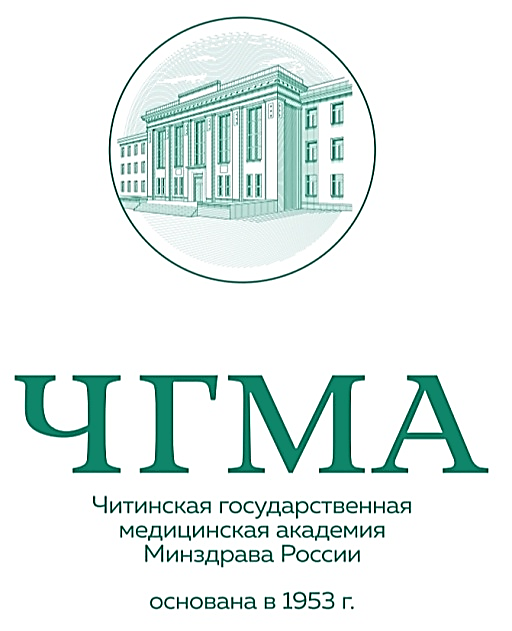 ВМЕСТЕМЫ ПОБЕДИМВОЛЕЙБОЛЖЕНЩИНЫТВОРИМИСТОРИЮ ВМЕСТЕФ.И.О.Группа1Селивашко Анастасия Денисовна   103 гр.Цел.2Комогорцева Александра Алексеевна   кандидат108 гр.Ком.3Ринчинова ЮлияГонгоровна210 гр.Бюд.4Жаргалова АянаБулатовна403 гр.Бюд.5Балханова Лайжит Владимировна613 гр.Цел.6Шишова АннаСергеевна616 гр.Бюд.7Мухатарова Анастасия Владимировна    146 гр.Ком.8Палкина АнастасияДмитриевна   149 гр.Бюд.9Забродина Анастасия Алексеевна341 гр.Бюд.10Литвинцева ВалентинаСергеевна   350 гр.Цел.11Киргизова Валерия Валерьевна   447 гр.Бюд.12Борисова Дарья Леонидовна545 гр.Бюд.13Гонгорова Билигма Болотовна  645 гр.Бюд.14Паздникова АннаАлексеевна      232 гр.Бюд.15Бальжинимаева Дугарма Бальжинимаевна332 гр.Ком.16Машталь Валерия Валерьевна433 гр.Ком.17